H9612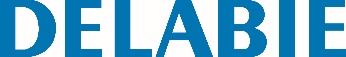 Misturadora termostática de bancada SECURITHERMReferência: H9612 Informação para prescriçãoMisturadora de bancada SECURITHERM termostática sequencial H.105 L.200. Perfeitamente adaptada para banheiras de bebé.Segurança anti-queimadura : fecho imediato de água quente no caso de corte de água fria. Isolamento térmico anti-queimaduras Securitouch.Não existe risco de intercomunicação entre a água quente e a água fria.Ausência de válvula antirretorno nas entradas.Bica orientável.Chuveiro extraível 2 jatos alternados quebra-jato/chuva. Cartucho termostático sequencial anticalcário por regulação sequencial do débito e da temperatura. Temperatura regulável de água fria até 40°C com limitador de temperatura bloqueado a 40°C. Corpo com interior liso. Débito regulado a 7 l/min. Comando sem contacto manual por alavanca Higiene L.100. Tubo de saída de água misturada em latão L.105. Flexível chuveiro BIOSAFE antiproliferação bacteriana : poliuretano transparente, interior e exterior liso, baixa capacidade (interior Ø 6). Contra-peso específico.Flexíveis PEX F3/8" e fixação reforçada por 2 pernos em Inox. Garantia 10 anos. 